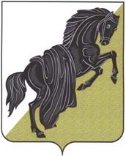  «Об утверждении положения об оплате труда работников, занимающих должности, не отнесенные к должностям муниципальной службы, и осуществляющих техническое обеспечение деятельности в органах местного самоуправления Тюбукского сельского поселения»В целях упорядочения оплаты труда работников, занимающих должности, не отнесенные к должностям муниципальной службы Тюбукского сельского поселения, и осуществляющих техническое обеспечение деятельности органов местного самоуправления Тюбукского сельского поселения,Совет депутатов Тюбукского сельского поселения РЕШАЕТ:1. 1. Утвердить прилагаемое Положение об оплате труда работников, занимающих должности, не отнесенные к должностям муниципальной службы, и осуществляющих техническое обеспечение деятельности в органах местного самоуправления Тюбукского сельского поселения.2. Направить заместителю главы Тюбукского сельского поселения для подписания Положение, утвержденное пунктом 1 настоящего решения.3. Настоящее решение разместить на официальном сайте администрации   Тюбукского сельского поселения в сети «Интернет» и информационных стендах.4. Настоящее решение вступает в силу со дня его официального опубликования и распространяет свое действие на правоотношения, возникшие с 01 апреля 2022 года.5. С момента вступления в силу настоящего решения признать утратившими силу следующие решения Совета депутатов Тюбукского сельского поселения от 27.12 2019г. № 56 (с изменениями и дополнениями №1 от 20.01.2021г., №64 от 10.12.2021г., №65 от 13.12.2021г.)            6. Включить настоящее решение в регистр нормативных правовых актов Воздвиженского сельского поселения.            7.  Контроль за исполнением настоящего решения возложить на заместителя главы Тюбукского сельского поселения. Председатель Совета депутатовТюбукского сельского поселения 		                                               Н.Л. ЛадейщиковаУТВЕРЖДЕНОрешением Совета депутатов Тюбукского сельского поселенияот «09» июня 2022г. №73ПОЛОЖЕНИЕоб оплате труда работников, занимающих должности, не отнесенные к должностям муниципальной службы, и осуществляющих техническое обеспечение деятельности в органах местного самоуправления Тюбукского сельского поселенияОбщие положения 1. Настоящее Положение разработано в целях упорядочения оплаты труда работников, занимающих должности, не отнесенные к должностям муниципальной службы, и осуществляющих техническое обеспечение деятельности в органах местного самоуправления Тюбукского сельского поселения (далее по тексту - служащие) и определяет порядок и условия оплаты труда служащих.II. Определение размера оплаты труда служащих2. Оплата труда служащих включает в себя:1) должностной оклад;2) ежемесячную надбавку за сложность, интенсивность и высокие достижения в труде;3) ежемесячную надбавку за выслугу лет;4) ежемесячное денежное поощрение;5) ежемесячная надбавка за вредные условия труда;6) премию за выполнение особо важного и сложного задания;7) единовременную выплату при предоставлении ежегодного оплачиваемого отпуска;На оплату труда служащих начисляется районный коэффициент - 1,15.3. Размеры должностных окладов служащих приведены в Приложении к настоящему Положению.Должностные оклады служащему устанавливаются локальными актами непосредственного работодателя и могут изменяться в случае централизованного изменения должностных окладов служащих.4. Служащим устанавливается ежемесячная надбавка за сложность, интенсивность и высокие достижения в труде в размере до 150 % должностного оклада.Ежемесячная надбавка за сложность, интенсивность и высокие достижения в труде устанавливается локальными нормативными актами непосредственного работодателя.Основными критериями для установления надбавки за сложность, интенсивность и высокие достижения в труде являются: уровень важности, срочности решаемых профессиональных задач, выполнения работы; персональная ответственность, результаты исполнения возложенных функций.5.  Ежемесячная надбавка к должностному окладу за выслугу лет, устанавливается служащим в следующих размерах:Ежемесячная надбавка за выслугу лет устанавливается локальными нормативными актами непосредственного работодателя.Исчисление стажа работы для установления ежемесячной надбавки за выслугу лет производится в порядке, утверждаемом решением Совета депутатов Тюбукского сельского поселения.6.  Ежемесячное денежное поощрение устанавливается служащим в размере до 30% должностного оклада.При начислении ежемесячного денежного поощрения учитывается выполнение служащими основных показателей работы, соблюдение сроков исполнения документов и поручений, качество выполняемой работы.Право на ежемесячное денежное поощрение не возникает у служащего, нарушившего трудовую дисциплину, уволенного по инициативе работодателя, а также привлеченного к административной или уголовной ответственности.Условия начисления ежемесячного денежного поощрения служащим устанавливаются локальными актами непосредственного работодателя.7. Ежемесячная надбавка за вредные условия труда устанавливается служащим локальными актами непосредственного работодателя в размере не менее 4 процентов должностного оклада.8. Премии за выполнение особо важного и сложного задания могут выплачиваться служащим на основании локальных актов непосредственного работодателя за выполнение поручений работодателя, имеющих важное значение в организации работы органов местного самоуправления Тюбукского сельского поселения по решению вопросов местного значения за счет экономии средств фонда оплаты труда.9. Единовременная выплата при предоставлении ежегодного оплачиваемого отпуска выплачивается служащим на основании локальных актов непосредственного работодателя в размере одного должностного оклада при предоставлении служащему ежегодного оплачиваемого отпуска (части ежегодного оплачиваемого отпуска), но не более одного раза в год.Право на получение единовременной выплаты при предоставлении ежегодного оплачиваемого отпуска для вновь принятых служащих возникает по истечении шести месяцев работы в органах местного самоуправления Тюбукского поселения. В случае разделения ежегодного оплачиваемого отпуска в установленном законом порядке на части, единовременная выплата при предоставлении ежегодного оплачиваемого отпуска выплачивается работнику при предоставлении любой из частей указанного отпуска продолжительностью не менее 14 календарных дней.В расчет среднего заработка при предоставлении служащим ежегодного оплачиваемого отпуска включается единовременная выплата, начисленная работнику за предшествующий событию календарный год, независимо от времени начисления.Единовременная выплата при предоставлении ежегодного оплачиваемого отпуска, не полученная служащим в текущем финансовом году, выплачивается ему в конце этого года по заявлению служащего.III. Порядок формирования фонда оплаты труда служащих Тюбукского сельского поселения11. Формирование расходов в бюджете Тюбукского сельского поселения на оплату труда служащих производится в пределах средств, предусмотренных в бюджете Тюбукского сельского поселения на оплату труда служащих на очередной финансовый год.12. При формировании годового фонда оплаты труда служащих учитываются следующие средства:1) должностной оклад - в размере двенадцати должностных окладов;2) ежемесячная надбавка за сложность, интенсивность и высокие достижения в труде - в размере 16 должностных окладов;3) ежемесячная надбавка за выслугу лет - в размере 2,5 должностных окладов;4) ежемесячное денежное поощрение - в размере 3,6 должностных окладов;5) ежемесячная надбавка за вредные условия труда - в размере фактических выплат;6) единовременная выплата при предоставлении ежегодного оплачиваемого отпуска - в размере одного должностного оклада;13. Годовой фонд оплаты труда служащих формируется с учетом районного коэффициента 1,15.14. Экономия по фонду оплаты труда остается в распоряжении соответствующих органов местного самоуправления Тюбукского сельского поселения, являющихся юридическими лицами, и используется на выплату иных стимулирующих и компенсационных выплат, предусмотренных нормами трудового законодательства Российской Федерации в соответствии с локальными актами.  15. Условия начисления иных стимулирующих и компенсационных выплат служащим устанавливается непосредственным работодателем.Заместитель главыТюбукского сельского поселения:			                             __________/Н.Н. Щербатых          «09» июня 2022 г.Приложениек Положению об оплате труда работников, занимающих должности, не отнесенные к должностям муниципальной службы и осуществляющих техническое обеспечение деятельности в органах местного самоуправления      Тюбукского сельского поселения,утвержденному решением Совета депутатов Тюбукского сельского поселенияот «09» июня 2022г. №73 Размеры должностных окладов работников, занимающих должности, не отнесенные к должностям муниципальной службы, и осуществляющих техническое обеспечение деятельности органов местного самоуправления Тюбукского сельского поселенияЗаместитель главыТюбукского сельского поселения:			                             __________/Н.Н. Щербатых          «09» июня 2022 г.Стаж работы (лет)Процентыот 3 до 810от 8 до 1315от 13 до 1820от 18 до 2325от 23 30Наименование должностиДолжностной оклад (рублей)Главный бухгалтер10000,00Специалист8000,00